Call to Order by the Secretary Pledge of Allegiance Roll Call (Quorum) a) President and Chair John Webb (2022- 2027)  Presentb) Vice Chair Marty Hardman (2022- 2023)           Presentc) Director Sue Hosterman (2019-2025)                 Presentd) Director Kerri VanMeveren (2020-2026)           Presente) Director Darvin Schildknecht (2021-2027)        PresentPresident Webb made a motion to adopt and approve the Friday, December 30, 2022 Tentative Agenda with Ordinance 22.30.01 added to the agenda and it passed.President and Chair John Webb -  AyeVice Chair Marty Hardman          -  AyeDirector Sue Hosterman              -  AyeDirector Kerri VanMeveren         -  NayDirector Darvin Schildknecht      -  Nay      Personal Appearances / Public Comments6)    Unfinished Business       7)   New Business	a) President Webb made a motion toto approve the expenditure for the additional component to ESO that the department needs to use the software and it passed.President and Chair John Webb -  AyeVice Chair Marty Hardman          -  AyeDirector Sue Hosterman              -  AyeDirector Kerri VanMeveren         -  NayDirector Darvin Schildknecht      -  Nay      	b) President Webb made a motion to adopt the residency program with amendments requiring background checks, and drug and alcohol tests added and it passed.President and Chair John Webb -  AyeVice Chair Marty Hardman          -  AyeDirector Sue Hosterman              -  AyeDirector Kerri VanMeveren         -  AyeDirector Darvin Schildknecht      -  Aye     	c) President Webb made a motion to approve up to $1500.00 to purchase fire proof safes to house department documents and sensitive equipment and it passed.President and Chair John Webb -  AyeVice Chair Marty Hardman          -  AyeDirector Sue Hosterman              -  AyeDirector Kerri VanMeveren         -  NayDirector Darvin Schildknecht      -  Nay      	d) President Webb made a motion to schedule monthly meetings for the third Wednesday of each month for the year 2023 and it passed.President and Chair John Webb -  AyeVice Chair Marty Hardman          -  AyeDirector Sue Hosterman              -  AyeDirector Kerri VanMeveren         -  AyeDirector Darvin Schildknecht      -  Aye      	e) Ordinance 22.30.01 - No Action Taken	f) President Webb made a motion to adjourn the meeting and it passed by consent agenda with no dissention.      8) Adjourn 7:08 P.M.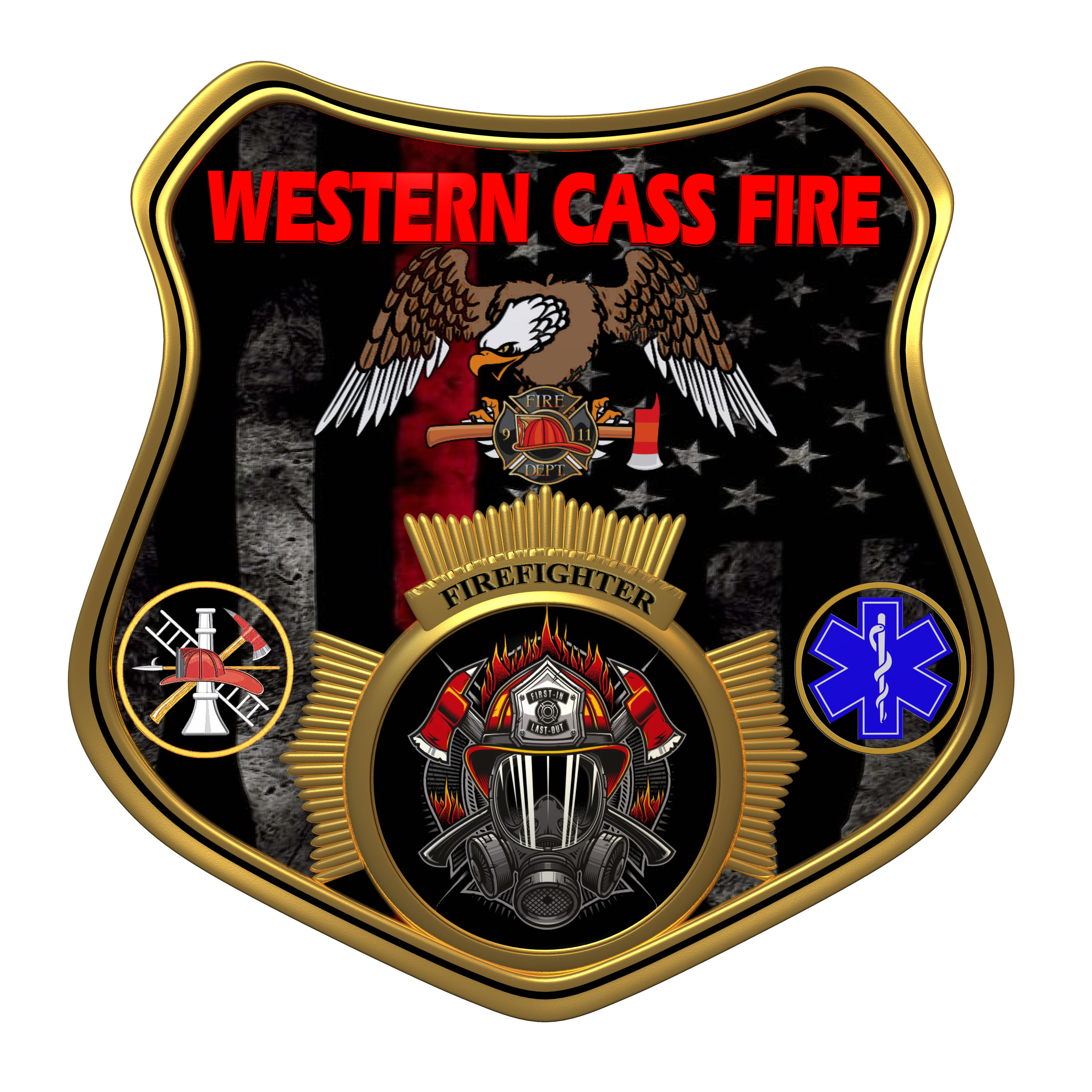 Western Cass Fire Protection DistrictRegular Session MinutesFriday, December 30, 2022, at 5:00 pmFire Headquarters5 S. Rogers Rd., Cleveland, MO 64734Lieutenant Claiborne of the Cass County Sherrif Department was present.